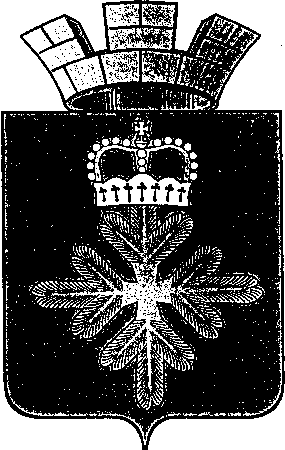 ПОСТАНОВЛЕНИЕАДМИНИСТРАЦИИ ГОРОДСКОГО ОКРУГА ПЕЛЫМВ соответствии со статьей 35 Федерального закона от 2 марта 2007 года № 25-ФЗ «О муниципальной службе в Российской Федерации»№, статьей 18 Закона Свердловской области от 29 октября 2007 года № 136-ОЗ «Об особенностях муниципальной службы на территории Свердловской области», в целях повышения эффективности профессионально-служебной деятельности муниципальных служащих органов местного самоуправления городского округа Пелым, а также реализации программно-целевого метода бюджетного планирования, руководствуясь статьей 179 Бюджетного кодекса Российской Федерации, Порядком формирования и реализации муниципальных программ городского округа Пелым», утвержденным Постановлением администрации городского округа Пелым от 25 апреля 2014 года №114, Администрация городского округа Пелым ПОСТАНОВЛЯЕТ:	1. Утвердить муниципальную программу городского округа Пелым «Развитие муниципальной службы на территории городского округа Пелым на 2016 -2022 годы» (прилагается).	2. Опубликовать настоящее Постановление в информационной газете «Пелымский вестник», разместить на официальном сайте городского округа Пелым в сети «Интернет».	3. Настоящее постановление вступает в силу с 01 января 2016 года.	4. Контроль за исполнением настоящего постановления оставляю за собой.Глава городского округа Пелым                                                              Ш.Т. Алиев                                                                                               Утверждена:постановлением администрации                                                                                   городского округа                                                                           Пелым от 30.12.2015 г. № 435 Муниципальная программа городского округа Пелым«Развитие муниципальной службы на территории городского округа Пелым на 2016 -2022 годы»ПАСПОРТмуниципальной программы городского округа Пелым «Развитие муниципальной службы на территории городского округа Пелым на 2016 – 2022 годы»( в ред. постановления администрации го Пелым, от 29.04.2016 №142, от 15.12.2016 №466, от 07.02.2017 №31, от 13.06.2017 №184)Раздел I. Характеристика проблем, на решение которых направлена муниципальная программаИнститут муниципальной службы является одним из важнейших элементов в организации местного самоуправления и решении вопросов местного значения. Эффективность органов местного самоуправления по оказанию публичных услуг населению во многом зависит от того, насколько грамотно и профессионально будет действовать управленческий аппарат. Подготовка кадров для органов местного самоуправления является одним из инструментов повышения эффективности муниципального управления. Отсутствие необходимых знаний и профессиональных навыков муниципальных служащих приводит к низкому качеству управленческих решений.Анализ состояния кадрового потенциала муниципальных служащих городского округа Пелым показывает следующее.На 01.11.2015 год общая численность муниципальных служащих в городском округе Пелым составляет 25 человек (по штату 23,25 администрации), из которых 30,7% составляют лица в возрасте до 30 лет, 49,0% в возрасте от 30 до 45 лет, 20,0% в возрасте от 45 до 55 лет, 0,30% в возрасте от 55 до 60 лет, 0 % в возрасте старше 60 лет.При этом стаж муниципальной службы до 5 лет имеют  58,2%, от 5 до 10 лет 16,6%, от 10 до 15 лет 16,6%, свыше 15 лет 4,16% муниципальных служащих.Из общего числа муниципальных служащих высшее образование имеют 75 %, среднее профессиональное 21 %, среднее 4% муниципальных служащих, 75 % имеют высшее профессиональное образование по специальностям экономического, юридического профиля.Последовательная реализация мероприятий Программы должна привести к созданию условий для развития муниципальной службы, повышению эффективности кадровой политики в сфере муниципальной службы, результативности, роли и престижа муниципальной службы на территории городского округа Пелым.Раздел II. Цели и задачи муниципальной программы, целевые показатели реализации муниципальной программы	Программа разработана с целью развития и совершенствования муниципальной службы в городском округе Пелым. Для достижения поставленной цели необходимо решение следующих задач:1. Обеспечение соответствия муниципальной правовой базы городского округа Пелым по вопросам развития муниципальной службы действующему законодательству.Для решения данной задачи необходимо систематическое проведение анализа муниципальных правовых актов, своевременное внесение изменений в муниципальные правовые акты в соответствии с действующим законодательством о муниципальной службе. 2. Создание условий для профессионального развития муниципальных служащих в органах местного самоуправления городского округа Пелым.Реализация указанной задачи направлена на повышение квалификации  муниципальных служащих органов местного самоуправления городского округа Пелым и участие муниципальных служащих в обучающих семинарах.3. Создание системы открытости, гласности и повышение престижа муниципальной службы в городском округе Пелым.Указанная задача направлена на обеспечение открытости и гласности муниципальной службы посредством публикуемых в средствах массовой информации и на официальном сайте администрации городского округа Пелым, результатов проведенных конкурсов по формированию резерва управленческих кадров, кадрового резерва и замещение вакантных должностей муниципальной службы, иной информации по вопросам муниципальной службы городского округа Пелым.4. Обеспечение защиты социальных прав лиц, замещавших муниципальные должности и должности муниципальной службы городского округа Пелым.Указанная задача направлена на обеспечение социальных прав лиц, замещавших муниципальные должности, получающих пенсию за выслугу лет.5. Совершенствование работы по формированию кадрового резерва для замещения должностей муниципальной службы.Указанная задача направлена на совершенствование системы управления кадровыми процессами в организации муниципальной службы, формированию кадрового состава муниципальных служащих, способных эффективно решать задачи и выполнять функции, возложенные на органы местного самоуправления.Полный перечень целей и задач муниципальной программы приведен в Паспорте настоящей муниципальной программы.Значения целевых показателей  приведены в Приложении №1 к настоящей муниципальной Программе.Раздел III. План мероприятий муниципальной программы	Ответственными  исполнителями по реализации мероприятия «Повышение квалификации муниципальных служащих городского округа Пелым»  муниципальной программы городского округа Пелым «Развитие муниципальной службы на территории городского округа Пелым на 2016-2022 годы», являются Администрация городского округа Пелым, в лице специалиста I категории (по кадрам) администрации городского округа Пелым,  Ревизионная комиссия городского округа Пелым, финансовый отел Администрации городского округа Пелым. Специалист I категории (по кадрам) администрации городского округа Пелым осуществляет:	1) текущее управление, обеспечивает согласованные действия по  реализации Программы;	2) организует введение отчетности по Программе.	Основной целью муниципальной программы городского округа Пелым  «Развитие муниципальной службы на территории городского округа Пелым на 2016 – 2022 годы» является Развитие и совершенствование муниципальной службы на территории городского округа Пелым, обеспечение целевого использования бюджетных средств в соответствии с определенными целями и задачами Программы.	Для достижения целей муниципальной программы и выполнения поставленных задач разработан План мероприятий (Приложение№2 к настоящей муниципальной программе). Мероприятия Программы осуществляются в соответствии с Планом мероприятий по выполнению муниципальной программы «Развитие муниципальной службы на территории городского округа Пелым на 2016 – 2022 годы».	Финансирование Программы осуществляется за счет средств местного бюджета.Приложение № 1к Муниципальной программе городского округа Пелым  «Развитие муниципальной службы на территории городского округа Пелымна 2016-2022 годы»ЦЕЛИ, ЗАДАЧИ И ЦЕЛЕВЫЕ ПОКАЗАТЕЛИРеализации муниципальной программы городского округа Пелым«Развитие муниципальной службы на территории городского округа Пелымна 2016-2022 годы»( в ред. постановления администрации го Пелым, от 07.02.2017 №31, от №184)от  30.12.2015 г. № 435п. ПелымОб утверждении муниципальной программы городского округа Пелым «Развитие муниципальной службы на территории городского округа Пелым на 2016 -2022 годы»( в ред. постановления администрации го Пелым от 21.03.2016 № 78, от 29.04.2016 №142, от 15.12.2016 №466, от 07.02.2017 №31, от 13.06.2017 №184)Ответственный исполнитель муниципальной программыАдминистрация городского округа ПелымСроки реализации муниципальной программыРеализация Программы рассчитана с 01 января 2016 г. по 31 декабря 2022 г.Цели и задачи муниципальной программыЦель: Развитие и совершенствование муниципальной службы на территории  городского округа Пелым.Задачи: 1) обеспечение соответствия муниципальной правовой базы городского округа Пелым по вопросам развития муниципальной службы действующему законодательству; 2) создание условий для профессионального развития муниципальных служащих в органах местного самоуправления городского округа Пелым; 3) создание системы открытости, гласности и повышение престижа муниципальной службы в городском округе Пелым;4) обеспечение защиты социальных прав лиц, замещавших муниципальные должности и должности муниципальной службы городского округа Пелым; 5) совершенствование работы по формированию кадрового резерва для замещения должностей муниципальной службы;Перечень основных целевых показателей муниципальной программы1. Доля муниципальных правовых актов, принятие которых предусмотрено законодательством о муниципальной службе, принятых в городском округе Пелым, от общего количества муниципальных правовых актов, принятие которых предусмотрено.2. Количество муниципальных служащих, прошедших аттестацию в течение срока действия программы (чел.).3. Число муниципальных служащих, прошедших повышение квалификации в течение срока действия программы (чел.).4. Доля муниципальных правовых актов, изданных в средствах массовой информации.5. Число лиц, замещавших должности муниципальной службы, получающих пенсию за выслугу лет.6. Количество претендентов включенных в кадровый резерв для замещения должности муниципальной службы.Объемы финансирования муниципальной программы, тыс. руб.Общий объем финансирования  программы составляет 9 995 659,80 руб., в том числе: 2016 год –1412380,80 рублей;2017 год –1358040,00 рублей; 2018 год –1358040,00 рублей;2019 год –1358040,00 рублей; 2020 год –1503053,00 рублей;2021 год –1503053,00 рублей;2022 год –1503053,00 рублей.	Источник финансирования – местный бюджет городского округа Пелым.Адрес размещения муниципальной программыОфициальный сайт администрации городского округа Пелым -  http://www.pelym-adm.info№ строкиНаименование цели (целей) и задач, целевых показателейЕдиница измере-нияЗначение целевого показателя реализации муниципальной программыЗначение целевого показателя реализации муниципальной программыЗначение целевого показателя реализации муниципальной программыЗначение целевого показателя реализации муниципальной программыЗначение целевого показателя реализации муниципальной программыЗначение целевого показателя реализации муниципальной программыЗначение целевого показателя реализации муниципальной программыЗначение целевого показателя реализации муниципальной программыЗначение целевого показателя реализации муниципальной программыЗначение целевого показателя реализации муниципальной программыЗначение целевого показателя реализации муниципальной программыЗначение целевого показателя реализации муниципальной программыИсточник значений показателей№ строкиНаименование цели (целей) и задач, целевых показателейЕдиница измере-ния2016 год2017 год2018 год2018 год2018 год2018 год2019год2019год2020 год2021 год2022 год2022 годИсточник значений показателей12345666677891010111«Развитие муниципальной службы на территории городского округа Пелым на 2016-2022 годы»«Развитие муниципальной службы на территории городского округа Пелым на 2016-2022 годы»«Развитие муниципальной службы на территории городского округа Пелым на 2016-2022 годы»«Развитие муниципальной службы на территории городского округа Пелым на 2016-2022 годы»«Развитие муниципальной службы на территории городского округа Пелым на 2016-2022 годы»«Развитие муниципальной службы на территории городского округа Пелым на 2016-2022 годы»«Развитие муниципальной службы на территории городского округа Пелым на 2016-2022 годы»«Развитие муниципальной службы на территории городского округа Пелым на 2016-2022 годы»«Развитие муниципальной службы на территории городского округа Пелым на 2016-2022 годы»«Развитие муниципальной службы на территории городского округа Пелым на 2016-2022 годы»«Развитие муниципальной службы на территории городского округа Пелым на 2016-2022 годы»«Развитие муниципальной службы на территории городского округа Пелым на 2016-2022 годы»«Развитие муниципальной службы на территории городского округа Пелым на 2016-2022 годы»«Развитие муниципальной службы на территории городского округа Пелым на 2016-2022 годы»«Развитие муниципальной службы на территории городского округа Пелым на 2016-2022 годы»2Цель. Развитие и совершенствование муниципальной службы на территории городского округа Пелым Цель. Развитие и совершенствование муниципальной службы на территории городского округа Пелым Цель. Развитие и совершенствование муниципальной службы на территории городского округа Пелым Цель. Развитие и совершенствование муниципальной службы на территории городского округа Пелым Цель. Развитие и совершенствование муниципальной службы на территории городского округа Пелым Цель. Развитие и совершенствование муниципальной службы на территории городского округа Пелым Цель. Развитие и совершенствование муниципальной службы на территории городского округа Пелым Цель. Развитие и совершенствование муниципальной службы на территории городского округа Пелым Цель. Развитие и совершенствование муниципальной службы на территории городского округа Пелым Цель. Развитие и совершенствование муниципальной службы на территории городского округа Пелым Цель. Развитие и совершенствование муниципальной службы на территории городского округа Пелым Цель. Развитие и совершенствование муниципальной службы на территории городского округа Пелым Цель. Развитие и совершенствование муниципальной службы на территории городского округа Пелым Цель. Развитие и совершенствование муниципальной службы на территории городского округа Пелым Цель. Развитие и совершенствование муниципальной службы на территории городского округа Пелым 3Задача 1. Обеспечение соответствия муниципальной правовой базы городского округа Пелым по вопросам развития муниципальной службы действующему законодательству.Задача 1. Обеспечение соответствия муниципальной правовой базы городского округа Пелым по вопросам развития муниципальной службы действующему законодательству.Задача 1. Обеспечение соответствия муниципальной правовой базы городского округа Пелым по вопросам развития муниципальной службы действующему законодательству.Задача 1. Обеспечение соответствия муниципальной правовой базы городского округа Пелым по вопросам развития муниципальной службы действующему законодательству.Задача 1. Обеспечение соответствия муниципальной правовой базы городского округа Пелым по вопросам развития муниципальной службы действующему законодательству.Задача 1. Обеспечение соответствия муниципальной правовой базы городского округа Пелым по вопросам развития муниципальной службы действующему законодательству.Задача 1. Обеспечение соответствия муниципальной правовой базы городского округа Пелым по вопросам развития муниципальной службы действующему законодательству.Задача 1. Обеспечение соответствия муниципальной правовой базы городского округа Пелым по вопросам развития муниципальной службы действующему законодательству.Задача 1. Обеспечение соответствия муниципальной правовой базы городского округа Пелым по вопросам развития муниципальной службы действующему законодательству.Задача 1. Обеспечение соответствия муниципальной правовой базы городского округа Пелым по вопросам развития муниципальной службы действующему законодательству.Задача 1. Обеспечение соответствия муниципальной правовой базы городского округа Пелым по вопросам развития муниципальной службы действующему законодательству.Задача 1. Обеспечение соответствия муниципальной правовой базы городского округа Пелым по вопросам развития муниципальной службы действующему законодательству.Задача 1. Обеспечение соответствия муниципальной правовой базы городского округа Пелым по вопросам развития муниципальной службы действующему законодательству.Задача 1. Обеспечение соответствия муниципальной правовой базы городского округа Пелым по вопросам развития муниципальной службы действующему законодательству.Задача 1. Обеспечение соответствия муниципальной правовой базы городского округа Пелым по вопросам развития муниципальной службы действующему законодательству.4Доля муниципальных правовых актов, принятие которых предусмотрено законодательством о муниципальной службе, принятых в городском округе Пелым, от общего количества муниципальных правовых актов, принятие которых предусмотрено.%100100100100100100100100100100100100Анализ и отчет Специалиста по кадрам5Задача 2. Создание условий для профессионального развития муниципальных служащих в органах местного самоуправления городского округа ПелымЗадача 2. Создание условий для профессионального развития муниципальных служащих в органах местного самоуправления городского округа ПелымЗадача 2. Создание условий для профессионального развития муниципальных служащих в органах местного самоуправления городского округа ПелымЗадача 2. Создание условий для профессионального развития муниципальных служащих в органах местного самоуправления городского округа ПелымЗадача 2. Создание условий для профессионального развития муниципальных служащих в органах местного самоуправления городского округа ПелымЗадача 2. Создание условий для профессионального развития муниципальных служащих в органах местного самоуправления городского округа ПелымЗадача 2. Создание условий для профессионального развития муниципальных служащих в органах местного самоуправления городского округа ПелымЗадача 2. Создание условий для профессионального развития муниципальных служащих в органах местного самоуправления городского округа ПелымЗадача 2. Создание условий для профессионального развития муниципальных служащих в органах местного самоуправления городского округа ПелымЗадача 2. Создание условий для профессионального развития муниципальных служащих в органах местного самоуправления городского округа ПелымЗадача 2. Создание условий для профессионального развития муниципальных служащих в органах местного самоуправления городского округа ПелымЗадача 2. Создание условий для профессионального развития муниципальных служащих в органах местного самоуправления городского округа ПелымЗадача 2. Создание условий для профессионального развития муниципальных служащих в органах местного самоуправления городского округа ПелымЗадача 2. Создание условий для профессионального развития муниципальных служащих в органах местного самоуправления городского округа ПелымЗадача 2. Создание условий для профессионального развития муниципальных служащих в органах местного самоуправления городского округа Пелым6Количество муниципальных служащих, прошедших аттестацию в течении срока действия программы единиц21331112121312121Протокол конкурсной комиссии 7.Число  муниципальных служащих прошедших повышение квалификации в течении срока действия программыединиц633444334322Подтверждающий документ о прохождении учебы8Задача 3. Создание системы открытости, гласности и повышения престижа муниципальной службы в городском округе Пелым Задача 3. Создание системы открытости, гласности и повышения престижа муниципальной службы в городском округе Пелым Задача 3. Создание системы открытости, гласности и повышения престижа муниципальной службы в городском округе Пелым Задача 3. Создание системы открытости, гласности и повышения престижа муниципальной службы в городском округе Пелым Задача 3. Создание системы открытости, гласности и повышения престижа муниципальной службы в городском округе Пелым Задача 3. Создание системы открытости, гласности и повышения престижа муниципальной службы в городском округе Пелым Задача 3. Создание системы открытости, гласности и повышения престижа муниципальной службы в городском округе Пелым Задача 3. Создание системы открытости, гласности и повышения престижа муниципальной службы в городском округе Пелым Задача 3. Создание системы открытости, гласности и повышения престижа муниципальной службы в городском округе Пелым Задача 3. Создание системы открытости, гласности и повышения престижа муниципальной службы в городском округе Пелым Задача 3. Создание системы открытости, гласности и повышения престижа муниципальной службы в городском округе Пелым Задача 3. Создание системы открытости, гласности и повышения престижа муниципальной службы в городском округе Пелым Задача 3. Создание системы открытости, гласности и повышения престижа муниципальной службы в городском округе Пелым Задача 3. Создание системы открытости, гласности и повышения престижа муниципальной службы в городском округе Пелым Задача 3. Создание системы открытости, гласности и повышения престижа муниципальной службы в городском округе Пелым 9Доля муниципальных нормативных правовых актов изданных в средствах массовой информации процентов100100100100100100100100100100100100Отчет и Анализ Специалиста по организационной работе Администрации10Задача 4. Обеспечение защиты социальных прав лиц, замещавших муниципальные должности и должности муниципальной службы городского округа Пелым.Задача 4. Обеспечение защиты социальных прав лиц, замещавших муниципальные должности и должности муниципальной службы городского округа Пелым.Задача 4. Обеспечение защиты социальных прав лиц, замещавших муниципальные должности и должности муниципальной службы городского округа Пелым.Задача 4. Обеспечение защиты социальных прав лиц, замещавших муниципальные должности и должности муниципальной службы городского округа Пелым.Задача 4. Обеспечение защиты социальных прав лиц, замещавших муниципальные должности и должности муниципальной службы городского округа Пелым.Задача 4. Обеспечение защиты социальных прав лиц, замещавших муниципальные должности и должности муниципальной службы городского округа Пелым.Задача 4. Обеспечение защиты социальных прав лиц, замещавших муниципальные должности и должности муниципальной службы городского округа Пелым.Задача 4. Обеспечение защиты социальных прав лиц, замещавших муниципальные должности и должности муниципальной службы городского округа Пелым.Задача 4. Обеспечение защиты социальных прав лиц, замещавших муниципальные должности и должности муниципальной службы городского округа Пелым.Задача 4. Обеспечение защиты социальных прав лиц, замещавших муниципальные должности и должности муниципальной службы городского округа Пелым.Задача 4. Обеспечение защиты социальных прав лиц, замещавших муниципальные должности и должности муниципальной службы городского округа Пелым.Задача 4. Обеспечение защиты социальных прав лиц, замещавших муниципальные должности и должности муниципальной службы городского округа Пелым.Задача 4. Обеспечение защиты социальных прав лиц, замещавших муниципальные должности и должности муниципальной службы городского округа Пелым.Задача 4. Обеспечение защиты социальных прав лиц, замещавших муниципальные должности и должности муниципальной службы городского округа Пелым.Задача 4. Обеспечение защиты социальных прав лиц, замещавших муниципальные должности и должности муниципальной службы городского округа Пелым.11Число лиц, замещавших должности муниципальной службы, получающих пенсию за выслугу лет.единиц555555555555Решение Думы городского округа Пелым12Число вознаграждённых лиц, удостоенных звания «Почетный гражданин городского округа Пелым»единиц333333333333Решение Думы городского круга Пелым 13Задача 5. Совершенствование работы по формированию кадрового резерва для замещения должностей муниципальной службыЗадача 5. Совершенствование работы по формированию кадрового резерва для замещения должностей муниципальной службыЗадача 5. Совершенствование работы по формированию кадрового резерва для замещения должностей муниципальной службыЗадача 5. Совершенствование работы по формированию кадрового резерва для замещения должностей муниципальной службыЗадача 5. Совершенствование работы по формированию кадрового резерва для замещения должностей муниципальной службыЗадача 5. Совершенствование работы по формированию кадрового резерва для замещения должностей муниципальной службыЗадача 5. Совершенствование работы по формированию кадрового резерва для замещения должностей муниципальной службыЗадача 5. Совершенствование работы по формированию кадрового резерва для замещения должностей муниципальной службыЗадача 5. Совершенствование работы по формированию кадрового резерва для замещения должностей муниципальной службыЗадача 5. Совершенствование работы по формированию кадрового резерва для замещения должностей муниципальной службыЗадача 5. Совершенствование работы по формированию кадрового резерва для замещения должностей муниципальной службыЗадача 5. Совершенствование работы по формированию кадрового резерва для замещения должностей муниципальной службыЗадача 5. Совершенствование работы по формированию кадрового резерва для замещения должностей муниципальной службыЗадача 5. Совершенствование работы по формированию кадрового резерва для замещения должностей муниципальной службыЗадача 5. Совершенствование работы по формированию кадрового резерва для замещения должностей муниципальной службы14Количество претендентов включенных в кадровый резерв для замещения должностей муниципальной службыединиц555555555555Постановление администрации городского округа Пелым Приложение № 2 к  МуниципальнойПриложение № 2 к  МуниципальнойПриложение № 2 к  МуниципальнойПриложение № 2 к  МуниципальнойПриложение № 2 к  МуниципальнойПриложение № 2 к  МуниципальнойПриложение № 2 к  МуниципальнойПриложение № 2 к  Муниципальнойпрограмме городского округа Пелымпрограмме городского округа Пелымпрограмме городского округа Пелымпрограмме городского округа Пелымпрограмме городского округа Пелымпрограмме городского округа Пелымпрограмме городского округа Пелымпрограмме городского округа Пелым"Развитие муниципальной службы на территориигородского округа Пелым на 2016 - 2022 годы""Развитие муниципальной службы на территориигородского округа Пелым на 2016 - 2022 годы""Развитие муниципальной службы на территориигородского округа Пелым на 2016 - 2022 годы""Развитие муниципальной службы на территориигородского округа Пелым на 2016 - 2022 годы""Развитие муниципальной службы на территориигородского округа Пелым на 2016 - 2022 годы""Развитие муниципальной службы на территориигородского округа Пелым на 2016 - 2022 годы""Развитие муниципальной службы на территориигородского округа Пелым на 2016 - 2022 годы""Развитие муниципальной службы на территориигородского округа Пелым на 2016 - 2022 годы"на территории городского округа Пелымна территории городского округа Пелымна территории городского округа Пелымна территории городского округа Пелымна территории городского округа Пелымна территории городского округа Пелымна территории городского округа Пелымна территории городского округа Пелымна 2016-2022 годы"на 2016-2022 годы"на 2016-2022 годы"на 2016-2022 годы"на 2016-2022 годы"на 2016-2022 годы"на 2016-2022 годы"на 2016-2022 годы"ПЛАН МЕРОПРИЯТИЙПЛАН МЕРОПРИЯТИЙПЛАН МЕРОПРИЯТИЙПЛАН МЕРОПРИЯТИЙПЛАН МЕРОПРИЯТИЙПЛАН МЕРОПРИЯТИЙПЛАН МЕРОПРИЯТИЙПЛАН МЕРОПРИЯТИЙПЛАН МЕРОПРИЯТИЙПЛАН МЕРОПРИЯТИЙПЛАН МЕРОПРИЯТИЙПЛАН МЕРОПРИЯТИЙПЛАН МЕРОПРИЯТИЙПЛАН МЕРОПРИЯТИЙПЛАН МЕРОПРИЯТИЙПЛАН МЕРОПРИЯТИЙПЛАН МЕРОПРИЯТИЙПЛАН МЕРОПРИЯТИЙПЛАН МЕРОПРИЯТИЙПЛАН МЕРОПРИЯТИЙПЛАН МЕРОПРИЯТИЙПЛАН МЕРОПРИЯТИЙПЛАН МЕРОПРИЯТИЙПЛАН МЕРОПРИЯТИЙПЛАН МЕРОПРИЯТИЙПЛАН МЕРОПРИЯТИЙПЛАН МЕРОПРИЯТИЙ по выполнению муниципальной программы городского округа Пелым по выполнению муниципальной программы городского округа Пелым по выполнению муниципальной программы городского округа Пелым по выполнению муниципальной программы городского округа Пелым по выполнению муниципальной программы городского округа Пелым по выполнению муниципальной программы городского округа Пелым по выполнению муниципальной программы городского округа Пелым по выполнению муниципальной программы городского округа Пелым по выполнению муниципальной программы городского округа Пелым по выполнению муниципальной программы городского округа Пелым по выполнению муниципальной программы городского округа Пелым по выполнению муниципальной программы городского округа Пелым по выполнению муниципальной программы городского округа Пелым по выполнению муниципальной программы городского округа Пелым по выполнению муниципальной программы городского округа Пелым по выполнению муниципальной программы городского округа Пелым по выполнению муниципальной программы городского округа Пелым по выполнению муниципальной программы городского округа Пелым по выполнению муниципальной программы городского округа Пелым по выполнению муниципальной программы городского округа Пелым по выполнению муниципальной программы городского округа Пелым по выполнению муниципальной программы городского округа Пелым по выполнению муниципальной программы городского округа Пелым по выполнению муниципальной программы городского округа Пелым по выполнению муниципальной программы городского округа Пелым по выполнению муниципальной программы городского округа Пелым по выполнению муниципальной программы городского округа Пелым"Развитие муниципальной службы на территории городского округа Пелым на 2016-2022 годы""Развитие муниципальной службы на территории городского округа Пелым на 2016-2022 годы""Развитие муниципальной службы на территории городского округа Пелым на 2016-2022 годы""Развитие муниципальной службы на территории городского округа Пелым на 2016-2022 годы""Развитие муниципальной службы на территории городского округа Пелым на 2016-2022 годы""Развитие муниципальной службы на территории городского округа Пелым на 2016-2022 годы""Развитие муниципальной службы на территории городского округа Пелым на 2016-2022 годы""Развитие муниципальной службы на территории городского округа Пелым на 2016-2022 годы""Развитие муниципальной службы на территории городского округа Пелым на 2016-2022 годы""Развитие муниципальной службы на территории городского округа Пелым на 2016-2022 годы""Развитие муниципальной службы на территории городского округа Пелым на 2016-2022 годы""Развитие муниципальной службы на территории городского округа Пелым на 2016-2022 годы""Развитие муниципальной службы на территории городского округа Пелым на 2016-2022 годы""Развитие муниципальной службы на территории городского округа Пелым на 2016-2022 годы""Развитие муниципальной службы на территории городского округа Пелым на 2016-2022 годы""Развитие муниципальной службы на территории городского округа Пелым на 2016-2022 годы""Развитие муниципальной службы на территории городского округа Пелым на 2016-2022 годы""Развитие муниципальной службы на территории городского округа Пелым на 2016-2022 годы""Развитие муниципальной службы на территории городского округа Пелым на 2016-2022 годы""Развитие муниципальной службы на территории городского округа Пелым на 2016-2022 годы""Развитие муниципальной службы на территории городского округа Пелым на 2016-2022 годы""Развитие муниципальной службы на территории городского округа Пелым на 2016-2022 годы""Развитие муниципальной службы на территории городского округа Пелым на 2016-2022 годы""Развитие муниципальной службы на территории городского округа Пелым на 2016-2022 годы""Развитие муниципальной службы на территории городского округа Пелым на 2016-2022 годы""Развитие муниципальной службы на территории городского округа Пелым на 2016-2022 годы""Развитие муниципальной службы на территории городского округа Пелым на 2016-2022 годы"( в редакции постановления администрации го Пелым от 21.03.2016 №78, от 29.04.2016 №142, от 07.02.2017 №31, от 13.06.2017 №184)( в редакции постановления администрации го Пелым от 21.03.2016 №78, от 29.04.2016 №142, от 07.02.2017 №31, от 13.06.2017 №184)( в редакции постановления администрации го Пелым от 21.03.2016 №78, от 29.04.2016 №142, от 07.02.2017 №31, от 13.06.2017 №184)( в редакции постановления администрации го Пелым от 21.03.2016 №78, от 29.04.2016 №142, от 07.02.2017 №31, от 13.06.2017 №184)( в редакции постановления администрации го Пелым от 21.03.2016 №78, от 29.04.2016 №142, от 07.02.2017 №31, от 13.06.2017 №184)( в редакции постановления администрации го Пелым от 21.03.2016 №78, от 29.04.2016 №142, от 07.02.2017 №31, от 13.06.2017 №184)( в редакции постановления администрации го Пелым от 21.03.2016 №78, от 29.04.2016 №142, от 07.02.2017 №31, от 13.06.2017 №184)( в редакции постановления администрации го Пелым от 21.03.2016 №78, от 29.04.2016 №142, от 07.02.2017 №31, от 13.06.2017 №184)( в редакции постановления администрации го Пелым от 21.03.2016 №78, от 29.04.2016 №142, от 07.02.2017 №31, от 13.06.2017 №184)( в редакции постановления администрации го Пелым от 21.03.2016 №78, от 29.04.2016 №142, от 07.02.2017 №31, от 13.06.2017 №184)( в редакции постановления администрации го Пелым от 21.03.2016 №78, от 29.04.2016 №142, от 07.02.2017 №31, от 13.06.2017 №184)( в редакции постановления администрации го Пелым от 21.03.2016 №78, от 29.04.2016 №142, от 07.02.2017 №31, от 13.06.2017 №184)( в редакции постановления администрации го Пелым от 21.03.2016 №78, от 29.04.2016 №142, от 07.02.2017 №31, от 13.06.2017 №184)( в редакции постановления администрации го Пелым от 21.03.2016 №78, от 29.04.2016 №142, от 07.02.2017 №31, от 13.06.2017 №184)( в редакции постановления администрации го Пелым от 21.03.2016 №78, от 29.04.2016 №142, от 07.02.2017 №31, от 13.06.2017 №184)( в редакции постановления администрации го Пелым от 21.03.2016 №78, от 29.04.2016 №142, от 07.02.2017 №31, от 13.06.2017 №184)( в редакции постановления администрации го Пелым от 21.03.2016 №78, от 29.04.2016 №142, от 07.02.2017 №31, от 13.06.2017 №184)( в редакции постановления администрации го Пелым от 21.03.2016 №78, от 29.04.2016 №142, от 07.02.2017 №31, от 13.06.2017 №184)( в редакции постановления администрации го Пелым от 21.03.2016 №78, от 29.04.2016 №142, от 07.02.2017 №31, от 13.06.2017 №184)( в редакции постановления администрации го Пелым от 21.03.2016 №78, от 29.04.2016 №142, от 07.02.2017 №31, от 13.06.2017 №184)( в редакции постановления администрации го Пелым от 21.03.2016 №78, от 29.04.2016 №142, от 07.02.2017 №31, от 13.06.2017 №184)( в редакции постановления администрации го Пелым от 21.03.2016 №78, от 29.04.2016 №142, от 07.02.2017 №31, от 13.06.2017 №184)( в редакции постановления администрации го Пелым от 21.03.2016 №78, от 29.04.2016 №142, от 07.02.2017 №31, от 13.06.2017 №184)( в редакции постановления администрации го Пелым от 21.03.2016 №78, от 29.04.2016 №142, от 07.02.2017 №31, от 13.06.2017 №184)( в редакции постановления администрации го Пелым от 21.03.2016 №78, от 29.04.2016 №142, от 07.02.2017 №31, от 13.06.2017 №184)( в редакции постановления администрации го Пелым от 21.03.2016 №78, от 29.04.2016 №142, от 07.02.2017 №31, от 13.06.2017 №184)( в редакции постановления администрации го Пелым от 21.03.2016 №78, от 29.04.2016 №142, от 07.02.2017 №31, от 13.06.2017 №184)№ строкиНаименование мероприятия/
   источники расходов на финансирование    Наименование мероприятия/
   источники расходов на финансирование    Объем расходов на выполнение мероприятия за счет всех источников ресурсного обеспечения, рублей   Объем расходов на выполнение мероприятия за счет всех источников ресурсного обеспечения, рублей   Объем расходов на выполнение мероприятия за счет всех источников ресурсного обеспечения, рублей   Объем расходов на выполнение мероприятия за счет всех источников ресурсного обеспечения, рублей   Объем расходов на выполнение мероприятия за счет всех источников ресурсного обеспечения, рублей   Объем расходов на выполнение мероприятия за счет всех источников ресурсного обеспечения, рублей   Объем расходов на выполнение мероприятия за счет всех источников ресурсного обеспечения, рублей   Объем расходов на выполнение мероприятия за счет всех источников ресурсного обеспечения, рублей   Объем расходов на выполнение мероприятия за счет всех источников ресурсного обеспечения, рублей   Объем расходов на выполнение мероприятия за счет всех источников ресурсного обеспечения, рублей   Объем расходов на выполнение мероприятия за счет всех источников ресурсного обеспечения, рублей   Объем расходов на выполнение мероприятия за счет всех источников ресурсного обеспечения, рублей   Объем расходов на выполнение мероприятия за счет всех источников ресурсного обеспечения, рублей   Объем расходов на выполнение мероприятия за счет всех источников ресурсного обеспечения, рублей   Объем расходов на выполнение мероприятия за счет всех источников ресурсного обеспечения, рублей   Объем расходов на выполнение мероприятия за счет всех источников ресурсного обеспечения, рублей   Объем расходов на выполнение мероприятия за счет всех источников ресурсного обеспечения, рублей   Объем расходов на выполнение мероприятия за счет всех источников ресурсного обеспечения, рублей   Номер строки целевых показателей, 
на достижение которых направлены  
 мероприятияНомер строки целевых показателей, 
на достижение которых направлены  
 мероприятияНомер строки целевых показателей, 
на достижение которых направлены  
 мероприятияНомер строки целевых показателей, 
на достижение которых направлены  
 мероприятияНомер строки целевых показателей, 
на достижение которых направлены  
 мероприятияНомер строки целевых показателей, 
на достижение которых направлены  
 мероприятия№ строкиНаименование мероприятия/
   источники расходов на финансирование    Наименование мероприятия/
   источники расходов на финансирование    всеговсего20162016201720172018201820192019202020202021202120222022202220221Всего по муниципальной программе             Всего по муниципальной программе             9 995 659,89 995 659,81 412 380,81 412 380,81 358 040,01 358 040,01 358 040,01 358 040,01 358 040,01 358 040,01 503 053,01 503 053,01 503 053,01 503 053,01 503 053,01 503 053,01 503 053,01 503 053,00,00,00,00,00,00,02федеральный бюджетфедеральный бюджет0,00,00,00,00,00,00,00,00,00,00,00,00,00,00,00,00,00,03областной бюджетобластной бюджет0,00,00,00,00,00,00,00,00,00,00,00,00,00,00,00,00,00,04         в том числе субсидии местным бюджетам         в том числе субсидии местным бюджетам0,00,00,00,00,00,00,00,00,00,00,00,00,00,00,00,00,00,05местный бюджетместный бюджет9 995 659,89 995 659,81 412 380,81 412 380,81 358 040,01 358 040,01 358 040,01 358 040,01 358 040,01 358 040,01 503 053,01 503 053,01 503 053,01 503 053,01 503 053,01 503 053,01 503 053,01 503 053,06внебюджетные источникивнебюджетные источники0,00,00,00,00,00,00,00,00,00,00,00,00,00,00,00,00,00,07Программа «Развитие муниципальной службы на территории городского округа Пелым на 2016-2022 годы»Программа «Развитие муниципальной службы на территории городского округа Пелым на 2016-2022 годы»Программа «Развитие муниципальной службы на территории городского округа Пелым на 2016-2022 годы»Программа «Развитие муниципальной службы на территории городского округа Пелым на 2016-2022 годы»Программа «Развитие муниципальной службы на территории городского округа Пелым на 2016-2022 годы»Программа «Развитие муниципальной службы на территории городского округа Пелым на 2016-2022 годы»Программа «Развитие муниципальной службы на территории городского округа Пелым на 2016-2022 годы»Программа «Развитие муниципальной службы на территории городского округа Пелым на 2016-2022 годы»Программа «Развитие муниципальной службы на территории городского округа Пелым на 2016-2022 годы»Программа «Развитие муниципальной службы на территории городского округа Пелым на 2016-2022 годы»Программа «Развитие муниципальной службы на территории городского округа Пелым на 2016-2022 годы»Программа «Развитие муниципальной службы на территории городского округа Пелым на 2016-2022 годы»Программа «Развитие муниципальной службы на территории городского округа Пелым на 2016-2022 годы»Программа «Развитие муниципальной службы на территории городского округа Пелым на 2016-2022 годы»Программа «Развитие муниципальной службы на территории городского округа Пелым на 2016-2022 годы»Программа «Развитие муниципальной службы на территории городского округа Пелым на 2016-2022 годы»Программа «Развитие муниципальной службы на территории городского округа Пелым на 2016-2022 годы»Программа «Развитие муниципальной службы на территории городского округа Пелым на 2016-2022 годы»Программа «Развитие муниципальной службы на территории городского округа Пелым на 2016-2022 годы»Программа «Развитие муниципальной службы на территории городского округа Пелым на 2016-2022 годы»Программа «Развитие муниципальной службы на территории городского округа Пелым на 2016-2022 годы»Программа «Развитие муниципальной службы на территории городского округа Пелым на 2016-2022 годы»Программа «Развитие муниципальной службы на территории городского округа Пелым на 2016-2022 годы»Программа «Развитие муниципальной службы на территории городского округа Пелым на 2016-2022 годы»Программа «Развитие муниципальной службы на территории городского округа Пелым на 2016-2022 годы»Программа «Развитие муниципальной службы на территории городского округа Пелым на 2016-2022 годы»8Мероприятие 1. Разработка, приведение в соответствие с действующим законодательством о муниципальной службе муниципальной правовой базы в городском округе ПелымМероприятие 1. Разработка, приведение в соответствие с действующим законодательством о муниципальной службе муниципальной правовой базы в городском округе Пелым0,00,00,00,00,00,00,00,00,00,00,00,00,00,00,00,00,00,00,00,00,00,0449Мероприятие 2. Реализация органами местного самоуправления городского округа Пелым законодательства о муниципальной службе, организация кадровой работы в органах местного самоуправления городского округа ПелымМероприятие 2. Реализация органами местного самоуправления городского округа Пелым законодательства о муниципальной службе, организация кадровой работы в органах местного самоуправления городского округа Пелым0,00,00,00,00,00,00,00,00,00,00,00,00,00,00,00,00,00,00,00,00,00,04410Мероприятие 3. Повышение квалификации муниципальных служащих городского округа ПелымМероприятие 3. Повышение квалификации муниципальных служащих городского округа Пелым1 031 000,01 031 000,0170 000,0170 000,0128 000,0128 000,0128 000,0128 000,0128 000,0128 000,0159 000,0159 000,0159 000,0159 000,0159 000,0159 000,0159 000,0159 000,0159 000,0159 000,0159 000,0777711Мероприятие 4. Проведение аттестации муниципальных служащих городского округа ПелымМероприятие 4. Проведение аттестации муниципальных служащих городского округа Пелым0,00,00,00,00,00,00,00,00,00,00,00,00,00,00,00,00,00,00,00,00,0666612Мероприятия 5. Освещение в средствах массовой информации вопросов о деятельности органов местного самоуправления в целях повышения престижа муниципальной службы и формирование позитивного отношения граждан к муниципальным служащимМероприятия 5. Освещение в средствах массовой информации вопросов о деятельности органов местного самоуправления в целях повышения престижа муниципальной службы и формирование позитивного отношения граждан к муниципальным служащим0,00,00,00,00,00,00,00,00,00,00,00,00,00,00,00,00,00,00,00,00,0999913Мероприятие 6. Организация работы по формированию кадрового резерва для замещения должностей муниципальной службыМероприятие 6. Организация работы по формированию кадрового резерва для замещения должностей муниципальной службы0,00,00,00,00,00,00,00,00,00,00,00,00,00,00,00,00,00,00,00,00,01313131314Мероприятия 7. Обеспечение гарантий муниципальным служащим городского округа Пелым в соответствии с законодательством (командировки муниципальных служащих городского округа Пелым)Мероприятия 7. Обеспечение гарантий муниципальным служащим городского округа Пелым в соответствии с законодательством (командировки муниципальных служащих городского округа Пелым)2 159 767,82 159 767,8221 407,8221 407,8323 040,0323 040,0323 040,0323 040,0323 040,0323 040,0323 080,0323 080,0323 080,0323 080,0323 080,0323 080,0323 080,0323 080,0323 080,0323 080,0323 080,0777714Командировки муниципальных служащих Администрации городского округа ПелымКомандировки муниципальных служащих Администрации городского округа Пелым1 463 480,01 463 480,0167 000,0167 000,0215 160,0215 160,0215 160,0215 160,0215 160,0215 160,0217 000,0217 000,0217 000,0217 000,0217 000,0217 000,0217 000,0217 000,0217 000,0217 000,0217 000,0777714Командировки муниицпальных служащих Финансового отдлеа Администрации городского округа ПелымКомандировки муниицпальных служащих Финансового отдлеа Администрации городского округа Пелым510 287,8510 287,828 607,828 607,880 280,080 280,080 280,080 280,080 280,080 280,080 280,080 280,080 280,080 280,080 280,080 280,080 280,080 280,080 280,080 280,080 280,0777714Командировки муниципальных служащих Ревизионной комиссии городского округа ПелымКомандировки муниципальных служащих Ревизионной комиссии городского округа Пелым186 000,0186 000,025 800,025 800,027 600,027 600,027 600,027 600,027 600,027 600,025 800,025 800,025 800,025 800,025 800,025 800,025 800,025 800,025 800,025 800,025 800,0777715Мероприятия 8. Обеспечение гарантий муниципальным служащим городского округа Пелым в соответствии с законодательством (выплата пенсии за выслугу лет, замещавшим должности муниципальной службы)Мероприятия 8. Обеспечение гарантий муниципальным служащим городского округа Пелым в соответствии с законодательством (выплата пенсии за выслугу лет, замещавшим должности муниципальной службы)6 804 892,06 804 892,01 020 973,01 020 973,0907 000,0907 000,0907 000,0907 000,0907 000,0907 000,01 020 973,01 020 973,01 020 973,01 020 973,01 020 973,01 020 973,01 020 973,01 020 973,01 020 973,01 020 973,01 020 973,011111111